Об утверждении муниципальной программы «Повышение безопасности дорожного движения в муниципальном образовании Тюльганский район Оренбургской области на 2017–2022 годы» В целях повышения безопасности дорожного движения, снижения уровня смертности и травматизма в дорожно-транспортных происшествиях на территории муниципального образования Тюльганский  район Оренбургской области, в соответствии с Федеральным законом от 10 декабря 1995 года № 196-ФЗ «О  безопасности дорожного движения», постановления администрации муниципального образования Тюльганский район от 23 августа 2016 года № 613-п «Об утверждении Порядка разработки, реализации и оценки эффективности муниципальных программ муниципального образования Тюльганский район Оренбургской области», Бюджетным кодексом Российской Федерации п о с т а н о в л я ю:1. Утвердить муниципальную программу «Повышение безопасности дорожного движения в муниципальном образовании Тюльганский район Оренбургской области на 2017–2022 годы» согласно приложению.   2.  Контроль за исполнением настоящего постановления возложить на заместителя главы администрации района по оперативному управлению.3. Постановление вступает в силу после  его официального обнародования на официальном сайте муниципального образования Тюльганский район в сети «Интернет».Глава района   									   И.В. Буцких                                                       Приложение № 1                                                                                  к постановлению главы                                                                                   администрации Тюльганского                                                                                    района  от __________№  __________ Паспорт муниципальной Программы «Повышение безопасности дорожного движения в муниципальном образовании Тюльганский район Оренбургской области на 2017–2022 годы»I. Общая характеристика сферы реализации муниципальной программыПроисшествия на дорогах одна из серьезнейших социально-экономических проблем. Автомобили являются средством повышенной опасности. Анализ аварийности ДТП по Оренбургской области, свидетельствует о снижение числа ДТП. За 9 месяцев 2016 года зарегистрировано 1641 ДТП, 211 человек погибли, 2175 получили ранения разной степени тяжести. По сравнению с аналогичным периодом прошлого года количество ДТП уменьшилось на 80 (5 %), а количество погибших на 45 человек (17 %) Районный показатель: За 2012 год совершено 18 ДТП в которых 2 человека погибло, 21 человек получил телесные повреждения; за 2013 год совершено 16 ДТП в которых 1 человек погиб, 24 получили телесные повреждения; за 2014 год совершено 29 ДТП в которых 7 человек погибло, 36 получили телесные повреждения; за 2015 год совершено 4 ДТП в которых 1 человек погиб, 5 – получили телесные повреждения.Основной причинами возникновения ДТП  является низкая дисциплина водителей и пешеходов, выражающаяся в их сознательном пренебрежении правил дорожного движения (далее – ПДД).Поэтому вопросы безопасности дорожного движения являются приоритетными для органов местного самоуправления.  Муниципальной программа «Повышение безопасности дорожного движения в муниципальном образовании Тюльганский район Оренбургской области на 2017–2022 годы» направлена на снижение аварийности и повышение безопасности дорожного движения (далее – БДД).II. Приоритеты политики органов местного самоуправления Тюльганского района в сфере реализации муниципальной программыВ соответствии с Федеральным законом от 06.10.2003г. №131-ФЗ «Об общих принципах организации местного самоуправления в Российской Федерации», к полномочиям муниципального района относится осуществление мероприятий по обеспечению безопасности дорожного движения на автомобильных дорогах местного значения как вне границ населенных пунктов, так и в границах населенных пунктов поселения, включая осуществление муниципального контроля за сохранностью автомобильных дорог, а также осуществление иных полномочий в области использования автомобильных дорог и осуществления дорожной деятельности в соответствии с законодательством РФ.Решение проблемы обеспечения безопасности дорожного движения приобрело в последнее время особую остроту в связи с несоответствием существующей дорожно-транспортной инфраструктуры потребностям общества в безопасном дорожном движении, недостаточной эффективностью функционирования системы обеспечения безопасности дорожного движения, крайне низкой дисциплиной участников дорожного движения на фоне высокого уровня смертности и травматизма людей вследствие дорожно-транспортных происшествий. В связи с этим, проблема обеспечения безопасности дорожного движения относится к одной из приоритетной задачи муниципальной политики в сфере реализации муниципальной программы.III. Перечень показателей (индикаторов) муниципальной программыДля обеспечения количественной оценки степени достижения поставленной в Программе цели и решения задач применяются целевые индикаторы (показатели) Программы.Целевыми показателями являются:- количество ДТП;- количество пострадавших в результате ДТП;- количество лиц, погибших в результате ДТП.Прогнозируемые значения целевых индикаторов (показателей) с разбивкой по годам представлены в приложении № 1 к муниципальной программе.IV. Перечень основных мероприятий муниципальной программыПеречень мероприятий программы, для решения указанной цели и решения задач, представлен в Приложении №2 к муниципальной программе. Предлагаемый Программой комплекс мероприятий должен быть реализован в течение 2017-2022 годов. Сроки реализации Программы обусловлены объемом предстоящих работ, и средств выделенных на реализацию Программы.V. Ресурсное обеспечение реализации муниципальной программы.В рамках Программы предусматривается финансирование мероприятий по безопасности дорожного движения с привлечением средств местного бюджета.   Объемы средств, выделяемых из местных бюджетов на реализацию программы, в течение года могут уточняться и изменяться с учетом приоритетных мероприятий и исходя из возможностей бюджетов.Объем финансирования средств местного бюджета составляет 741,0 тыс. руб., в том числе по годам:   2017 год – 123,5 тыс. рублей;    2018 год – 123,5  тыс. рублей;    2019 год – 123,5 тыс. рублей;   2020 год – 123,5 тыс. рублей;  2021 год – 123,5 тыс. рублей;  2022 год – 123,5 тыс. рублей.Ресурсное обеспечение реализации настоящей Программы осуществляется в соответствии с приложением № 3 к муниципальной программе.СВЕДЕНИЯО показателях (индикаторах) муниципальной программы и их значения.Таблица 1Переченьосновных мероприятий муниципальной программы.Таблица 2РЕСУРСНОЕ ОБЕСПЕЧЕНИЕреализации муниципальной программыТаблица 3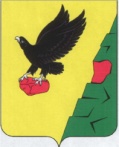                  Муниципальное образованиеТюльганский районОренбургской областиАДМИНИСТРАЦИЯТЮЛЬГАНСКОГОРАЙОНАП О С Т А Н О В Л Е Н И Е                 Муниципальное образованиеТюльганский районОренбургской областиАДМИНИСТРАЦИЯТЮЛЬГАНСКОГОРАЙОНАП О С Т А Н О В Л Е Н И Е                 Муниципальное образованиеТюльганский районОренбургской областиАДМИНИСТРАЦИЯТЮЛЬГАНСКОГОРАЙОНАП О С Т А Н О В Л Е Н И Е                 Муниципальное образованиеТюльганский районОренбургской областиАДМИНИСТРАЦИЯТЮЛЬГАНСКОГОРАЙОНАП О С Т А Н О В Л Е Н И Е                 Муниципальное образованиеТюльганский районОренбургской областиАДМИНИСТРАЦИЯТЮЛЬГАНСКОГОРАЙОНАП О С Т А Н О В Л Е Н И ЕРазослано: Райпрокурору, орготделу, отделу образования, комитету по финансово-экономическим вопросам, комитету по вопросам газо-тепло-электроснабжения, строительства, транспорта и связи, финотделу, ОГИБДД МОМВД России «Октябрьский».Ответственный исполнитель программыСоисполнители программы- Администрация муниципального образования  Тюльганского района  Оренбургской области (комитет по вопросам газо-тепло-электроснабжения, строительства, транспорту и связи);- Отдел образования администрации Тюльганского района;Участники программыПодпрограммыПрограммы- Администрация муниципального образования  Тюльганского района  Оренбургской области (комитет по вопросам газо-тепло-электроснабжения, строительства, транспорту и связи);- Не предусмотреныЦель программы- Повышение безопасности дорожного движения в муниципальном образовании Тюльганский район. Задачи Программы          - Повышение правовой грамотности участников дорожного движения и их дисциплины;- Совершенствование системы обучения детей и подростков правилам безопасного поведения на улицах.- Предотвращение дорожно-транспортных происшествий (далее - ДТП) и случаев причинения вреда здоровью граждан Целевые индикаторы и показатели программы- Количество ДТП;- Количество пострадавших в результате ДТП;- Количество лиц, погибших в результате ДТП;Сроки и этапы реализации  программы2017 – 2022 годыОбъемы бюджетных ассигнований программыОбъем финансирования составляет за счет средств местного бюджета  - 741,0 тыс. рублей, в том числе по годам :2017 год – 123,5 тыс. рублей;2018 год – 123,5  тыс. рублей;2019 год –  123,5 тыс. рублей;2020 год – 123,5 тыс. рублей;2021 год – 123,5 тыс. рублей;2022 год – 123,5 тыс. рублей.Приложение № 1к муниципальной Программе«Повышение безопасности дорожного движения в муниципальном образовании Тюльганский район Оренбургской области на 2017–2022 годы»№п/пНаименование показателя (индикатора)Единица измеренияЗначения показателейЗначения показателейЗначения показателейЗначения показателейЗначения показателейЗначения показателейЗначения показателей№п/пНаименование показателя (индикатора)Единица измеренияБазовое значение (среднее значения за последние 5 лет)2017 г.2018 г.2019 г.2020 г.2021 г.2022 г.Муниципальная программа «Повышение безопасности дорожного движения в муниципальном образовании Тюльганский район Оренбургской области на 2017–2022 годы» Муниципальная программа «Повышение безопасности дорожного движения в муниципальном образовании Тюльганский район Оренбургской области на 2017–2022 годы» Муниципальная программа «Повышение безопасности дорожного движения в муниципальном образовании Тюльганский район Оренбургской области на 2017–2022 годы» Муниципальная программа «Повышение безопасности дорожного движения в муниципальном образовании Тюльганский район Оренбургской области на 2017–2022 годы» Муниципальная программа «Повышение безопасности дорожного движения в муниципальном образовании Тюльганский район Оренбургской области на 2017–2022 годы» Муниципальная программа «Повышение безопасности дорожного движения в муниципальном образовании Тюльганский район Оренбургской области на 2017–2022 годы» Муниципальная программа «Повышение безопасности дорожного движения в муниципальном образовании Тюльганский район Оренбургской области на 2017–2022 годы» Муниципальная программа «Повышение безопасности дорожного движения в муниципальном образовании Тюльганский район Оренбургской области на 2017–2022 годы» Муниципальная программа «Повышение безопасности дорожного движения в муниципальном образовании Тюльганский район Оренбургской области на 2017–2022 годы» Муниципальная программа «Повышение безопасности дорожного движения в муниципальном образовании Тюльганский район Оренбургской области на 2017–2022 годы» 1.Количество ДТПаварий191817161514132.Количество пострадавших в результате ДТПчеловек262524232221203.Количество лиц, погибших в результате ДТПчеловек3221100Приложение № 2к муниципальной Программе«Повышение безопасности дорожного движения в муниципальном образовании Тюльганский район Оренбургской области на 2017–2022 годы»№п/пНомер и наименование основного мероприятияОтветственныйИсполнитель, Соисполнители СрокСрокОжидаемый непосредственный результат(краткое описание)Последствия нереализации основного мероприятияСвязь с показателями муниципальной программы№п/пНомер и наименование основного мероприятияОтветственныйИсполнитель, Соисполнители начала реализа-цииоконча-ния реализа-цииОжидаемый непосредственный результат(краткое описание)Последствия нереализации основного мероприятияСвязь с показателями муниципальной программыМуниципальная программа «Повышение безопасности дорожного движения в муниципальном образовании Тюльганский район Оренбургской области на 2017–2022 годы»Муниципальная программа «Повышение безопасности дорожного движения в муниципальном образовании Тюльганский район Оренбургской области на 2017–2022 годы»Муниципальная программа «Повышение безопасности дорожного движения в муниципальном образовании Тюльганский район Оренбургской области на 2017–2022 годы»Муниципальная программа «Повышение безопасности дорожного движения в муниципальном образовании Тюльганский район Оренбургской области на 2017–2022 годы»Муниципальная программа «Повышение безопасности дорожного движения в муниципальном образовании Тюльганский район Оренбургской области на 2017–2022 годы»Муниципальная программа «Повышение безопасности дорожного движения в муниципальном образовании Тюльганский район Оренбургской области на 2017–2022 годы»Муниципальная программа «Повышение безопасности дорожного движения в муниципальном образовании Тюльганский район Оренбургской области на 2017–2022 годы»Муниципальная программа «Повышение безопасности дорожного движения в муниципальном образовании Тюльганский район Оренбургской области на 2017–2022 годы»1.1.1 Конкурс «Школа светофорных наук» Отдел образования администрации Тюльганского района20172022Повышение дисциплины участников дорожного движения и обеспечение безопасного участия детей в дорожном движении; Снижение количества ДТП с участием несовершеннолетних.Недостаточная эффективность обеспечения безопасности дорожного движенияКоличество ДТП;Количество пострадавших в результате ДТП; Количество лиц, погибших в результате ДТП.2.1.2 Районный слет ЮИДОтдел образования администрации Тюльганского района20172022Повышение дисциплины участников дорожного движения и обеспечение безопасного участия детей в дорожном движении; Снижение количества ДТП с участием несовершеннолетних.Недостаточная эффективность обеспечения безопасности дорожного движенияКоличество ДТП;Количество пострадавших в результате ДТП; Количество лиц, погибших в результате ДТП.3.1.3 Областной слет ЮИДОтдел образования администрации Тюльганского района20172022Повышение дисциплины участников дорожного движения и обеспечение безопасного участия детей в дорожном движении; Снижение количества ДТП с участием несовершеннолетних.Недостаточная эффективность обеспечения безопасности дорожного движенияКоличество ДТП;Количество пострадавших в результате ДТП; Количество лиц, погибших в результате ДТП.4.1.4 Неделя юного пешеходаОтдел образования администрации Тюльганского района20172022Повышение дисциплины участников дорожного движения и обеспечение безопасного участия детей в дорожном движении; Снижение количества ДТП с участием несовершеннолетних.Недостаточная эффективность обеспечения безопасности дорожного движенияКоличество ДТП;Количество пострадавших в результате ДТП; Количество лиц, погибших в результате ДТП.5.1.5 Конкурс «Дорожная безопасность в наших руках»Отдел образования администрации Тюльганского района20172022Повышение дисциплины участников дорожного движения и обеспечение безопасного участия детей в дорожном движении; Снижение количества ДТП с участием несовершеннолетних.Недостаточная эффективность обеспечения безопасности дорожного движенияКоличество ДТП;Количество пострадавших в результате ДТП; Количество лиц, погибших в результате ДТП.6.1.6 Обеспечение учащихся световозвращающими элементамиОтдел образования администрации Тюльганского района20172022Повышение дисциплины участников дорожного движения и обеспечение безопасного участия детей в дорожном движении; Снижение количества ДТП с участием несовершеннолетних.Недостаточная эффективность обеспечения безопасности дорожного движенияКоличество ДТП;Количество пострадавших в результате ДТП; Количество лиц, погибших в результате ДТП.7.1.7 Подписка на всероссийскую газету «Добрая дорога детства»Отдел образования администрации Тюльганского района20172022Повышение дисциплины участников дорожного движения и обеспечение безопасного участия детей в дорожном движении; Снижение количества ДТП с участием несовершеннолетних.Недостаточная эффективность обеспечения безопасности дорожного движенияКоличество ДТП;Количество пострадавших в результате ДТП; Количество лиц, погибших в результате ДТП.8.1.8 Муниципальный этап всероссийской олимпиады школьников по ОБЖ среди учащихся Отдел образования администрации Тюльганского района20172022Повышение дисциплины участников дорожного движения и обеспечение безопасного участия детей в дорожном движении; Снижение количества ДТП с участием несовершеннолетних.Недостаточная эффективность обеспечения безопасности дорожного движенияКоличество ДТП;Количество пострадавших в результате ДТП; Количество лиц, погибших в результате ДТП.9.1.9 Смотр – конкурс кабинетов ОБЖОтдел образования администрации Тюльганского района20172022Повышение дисциплины участников дорожного движения и обеспечение безопасного участия детей в дорожном движении; Снижение количества ДТП с участием несовершеннолетних.Недостаточная эффективность обеспечения безопасности дорожного движенияКоличество ДТП;Количество пострадавших в результате ДТП; Количество лиц, погибших в результате ДТП.10.1.10 Публикация информации по вопросам БДД в районной газете «Прогресс-Т»Администрация муниципального образования Тюльганский район  20172022Повышение дисциплины участников дорожного движения и обеспечение безопасного участия в дорожном движенииНедостаточная эффективность обеспечения безопасности дорожного движенияКоличество ДТП;Количество пострадавших в результате ДТП; Количество лиц, погибших в результате ДТП.11.1.11 Возмещение расходов, связанных с осуществлением пригородных пассажирских перевозок автомобильным пассажирским транспортом общего пользованияАдминистрация муниципального образования Тюльганский район  20172022---Приложение № 3к муниципальной Программе«Повышение безопасности дорожного движения в муниципальном образовании Тюльганский район Оренбургской области на 2017–2022 годы»№ п/пСтатусНаименование муниципальной программы, подпрограммы основного мероприятияГлавный распредели-тель бюджетных средствКод бюджетной классификацииКод бюджетной классификацииКод бюджетной классификацииОбъем бюджетных ассигнований (тыс. рублей)Объем бюджетных ассигнований (тыс. рублей)Объем бюджетных ассигнований (тыс. рублей)Объем бюджетных ассигнований (тыс. рублей)Объем бюджетных ассигнований (тыс. рублей)Объем бюджетных ассигнований (тыс. рублей)№ п/пСтатусНаименование муниципальной программы, подпрограммы основного мероприятияГлавный распредели-тель бюджетных средствГРБСРз ПрЦСР201720182019202020212022123456789101112131Муниципальная программаМуниципальная программа «Повышение безопасности дорожного движения в муниципальном образовании Тюльганский район Оренбургской области на 2017–2022 годы»Всего, в том числе:ХХХ123,5123,5123,5123,5123,5123,51Муниципальная программаМуниципальная программа «Повышение безопасности дорожного движения в муниципальном образовании Тюльганский район Оренбургской области на 2017–2022 годы»Районный Бюджет:ХХХ123,5123,5123,5123,5123,5123,51.1Основное мероприятие 1.1Конкурс «Школа светофорных наук»Всего, в том числе:ХХХФинансирование не предусмотреноФинансирование не предусмотреноФинансирование не предусмотреноФинансирование не предусмотреноФинансирование не предусмотреноФинансирование не предусмотрено1.1Основное мероприятие 1.1Конкурс «Школа светофорных наук»Районный Бюджет:ХХХХХХХХХ1.2Основное мероприятие 1.2Районный слет ЮИДВсего, в том числе:ХХХФинансирование не предусмотреноФинансирование не предусмотреноФинансирование не предусмотреноФинансирование не предусмотреноФинансирование не предусмотреноФинансирование не предусмотрено1.2Основное мероприятие 1.2Районный слет ЮИДРайонный Бюджет:ХХХХХХХХХ1.3Основное мероприятие 1.3Областной слет ЮИДВсего, в том числе:ХХХФинансирование не предусмотреноФинансирование не предусмотреноФинансирование не предусмотреноФинансирование не предусмотреноФинансирование не предусмотреноФинансирование не предусмотрено1.3Основное мероприятие 1.3Областной слет ЮИДРайонный Бюджет:ХХХХХХХХХ1.4Основное мероприятие 1.4Неделя юного пешеходаВсего, в том числе:ХХХФинансирование не предусмотреноФинансирование не предусмотреноФинансирование не предусмотреноФинансирование не предусмотреноФинансирование не предусмотреноФинансирование не предусмотрено1.4Основное мероприятие 1.4Неделя юного пешеходаРайонный Бюджет:ХХХХХХХХХ1.5Основное мероприятие 1.5Конкурс «Дорожная безопасность в наших руках»Всего, в том числе:ХХХФинансирование не предусмотреноФинансирование не предусмотреноФинансирование не предусмотреноФинансирование не предусмотреноФинансирование не предусмотреноФинансирование не предусмотрено1.5Основное мероприятие 1.5Конкурс «Дорожная безопасность в наших руках»Районный Бюджет:ХХХХХХХХХ1.6Основное мероприятие 1.6Обеспечение учащихся световозвращающи-ми элементамиВсего, в том числе:ХХХ4444441.6Основное мероприятие 1.6Обеспечение учащихся световозвращающи-ми элементамиРайонный Бюджет:ХХХ4444441.7Основное мероприятие 1.7Подписка на всероссийскую газету «Добрая дорога детства»Всего, в том числе:ХХХ9,59,59,59,59,59,51.7Основное мероприятие 1.7Подписка на всероссийскую газету «Добрая дорога детства»Районный Бюджет:ХХХ9,59,59,59,59,59,51.8Основное мероприятие 1.8Муниципальный этап всероссийской олимпиады школьников по ОБЖ среди учащихсяВсего, в том числе:ХХХФинансирование не предусмотреноФинансирование не предусмотреноФинансирование не предусмотреноФинансирование не предусмотреноФинансирование не предусмотреноФинансирование не предусмотрено1.8Основное мероприятие 1.8Муниципальный этап всероссийской олимпиады школьников по ОБЖ среди учащихсяРайонный Бюджет:ХХХХХХХХХ1.9Основное мероприятие 1.9Смотр – конкурс кабинетов ОБЖВсего, в том числе:ХХХФинансирование не предусмотреноФинансирование не предусмотреноФинансирование не предусмотреноФинансирование не предусмотреноФинансирование не предусмотреноФинансирование не предусмотрено1.9Основное мероприятие 1.9Смотр – конкурс кабинетов ОБЖРайонный Бюджет:ХХХХХХХХХ1.10Основное мероприятие 1.10Публикация информации по вопросам БДД в районной газете «Прогресс-Т»Всего, в том числе:ХХХ5555551.10Основное мероприятие 1.10Публикация информации по вопросам БДД в районной газете «Прогресс-Т»Районный Бюджет:ХХХ5555551.11Основное мероприятие 1.11Возмещение расходов, связанных с осуществлением пригородных пассажирских перевозок автомобильным пассажирским транспортом общего пользованияВсего, в том числе:ХХХ1051051051051051051.11Основное мероприятие 1.11Возмещение расходов, связанных с осуществлением пригородных пассажирских перевозок автомобильным пассажирским транспортом общего пользованияРайонный Бюджет:ХХХ105105105105105105